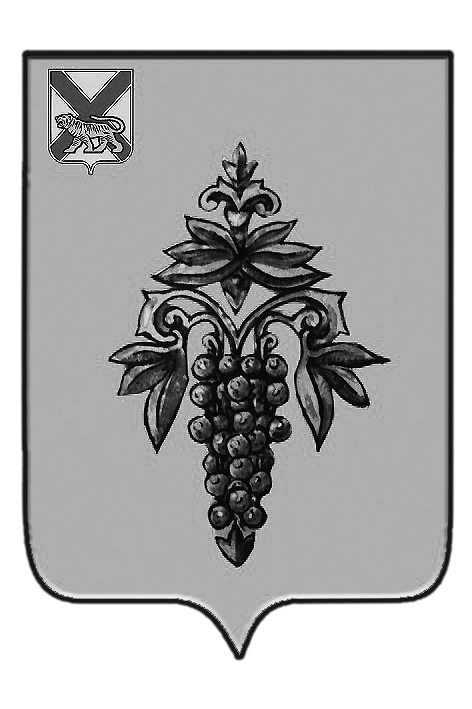 ДУМА ЧУГУЕВСКОГО МУНИЦИПАЛЬНОГО РАЙОНА Р  Е  Ш  Е  Н  И  ЕРассмотрев проект решения о внесении изменений в решение Думы Чугуевского муниципального района от 31.10.2017 № 249-НПА «Положение о бюджетном устройстве, бюджетном процессе и межбюджетных отношениях в Чугуевском муниципальном районе», Дума Чугуевского муниципального района РЕШИЛА:1. Внести изменения в решение Думы Чугуевского муниципального района от 31.10.2017 №249-НПА «Положение о бюджетном устройстве, бюджетном процессе и межбюджетных отношениях в Чугуевском муниципальном районе».2. Направить указанное решение главе Чугуевского муниципального района для подписания и опубликования.ДУМА ЧУГУЕВСКОГО МУНИЦИПАЛЬНОГО РАЙОНА Р Е Ш Е Н И ЕПринято Думой Чугуевского муниципального района                                                                                                          «27 » июля 2018 года                 Статья 1.Внести в решение Думы Чугуевского муниципального района от 31.10.2017 № 249-НПА «Положение о бюджетном устройстве, бюджетном процессе и межбюджетных отношениях в Чугуевском муниципальном районе» следующие изменения:пункт 2 части 2 статьи 6 изложить в следующей редакции:«суммы денежных взысканий (штрафов), предусмотренных статьями 116, 119.1, 119.2, пунктами 1 и 2 статьи 120, статьями 125, 126, 126.1, 128, 129, 129.1, 129.4, 129.6, 132, 133, 134, 135, 135.1, 135.2 Налогового кодекса Российской Федерации по месту нахождения органа или должностного лица, принявшего решение о наложении денежного взыскания (штрафа), - по нормативу 50 процентов»2) часть 2 статьи 9 изложить в следующей редакции:«Объекты капитального строительства, созданные в результате осуществления бюджетных инвестиций, или объекты недвижимого имущества, приобретенные в собственность Чугуевского муниципального района в результате осуществления бюджетных инвестиций, закрепляются в установленном порядке на праве оперативного управления или хозяйственного ведения за муниципальными учреждениями, муниципальными унитарными предприятиями с последующим увеличением стоимости основных средств, находящиеся на праве оперативного управления у муниципальных учреждениях либо на праве оперативного управления или хозяйственного ведения у муниципальных унитарных предприятий, а так же уставного фонда указанных предприятий, основанных на праве хозяйственного ведения, либо включается в состав муниципальной казны».3) часть 3 статьи 9 изложить в следующей редакции:«Бюджетные инвестиции в объекты муниципальной собственности и принятие решений о подготовке и реализации бюджетных инвестиций в указанные объекты осуществляются в порядке, установленном администрацией Чугуевского муниципального района».Статья 2.Настоящее решение вступает в силу со дня его принятия, и подлежит официальному опубликованию.Глава Чугуевского муниципального района								Р.Ю. Деменев«31» июля 2018 г.№ 362-НПАот 27.07.2018 г.        № 362   О внесении изменений в решение Думы Чугуевского муниципального района от 31.10.2017   №249-НПА  «Положение о бюджетном устройстве, бюджетном процессе и межбюджетных отношениях в Чугуевском муниципальном районе»О внесении изменений в решение Думы Чугуевского муниципального района от 31.10.2017   №249-НПА  «Положение о бюджетном устройстве, бюджетном процессе и межбюджетных отношениях в Чугуевском муниципальном районе»Заместитель председателя Думы Чугуевского  муниципального  района       Е.В. ПачковО внесении изменений в решение Думы Чугуевского муниципального района от 31.10.2017 № 249-НПА  «Положение о бюджетном устройстве, бюджетном процессе и межбюджетных отношениях в Чугуевском муниципальном районе»